Zał. nr 2 do zapytania ofertowego Szczegółowy opis przedmiotu zamówienia dla zadania nr 3Płyn dielektryczny do elektro drążarki drutowej – Oelheld Ionofil 2776 lub  równoważnyPłyn dielektryczny przeznaczony do zastosowania w elektrodrążrakach drutowych. Kompatybilny z obrabiarkami produkcji japońskiej (Makino – UPV-5) posiadanej przez ZmawiającegoIlość: 180lOpakowanie: opakowanie zbiorcze – kanister 60lOlej do konserwacji i smarowania maszyn – castrol Edge LL 5w30 lub równoważnyOlej przeznaczony do smarowania i konserwacji maszyn, spełniający normę SAE 5W30, spełniający warunki: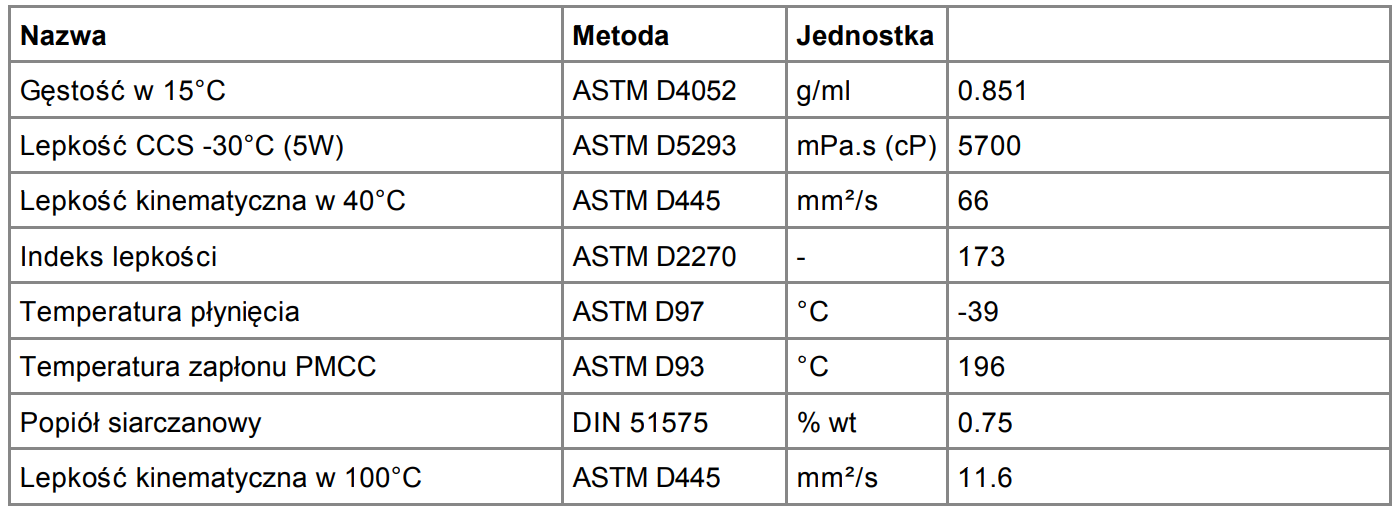 Ilość min: 200l Opakowanie: beczka stalowaZmywacz uniwersalny + opryskiwacz/aplikator – zmywacz do hamulców Berner lub równoważny.Zmywacz uniwersalny do czyszczenia i odtłuszczania elementów mechanicznych i narzędzi. Neutralny dla części metalowychNie zawiera FCKW, CKW, silikonu, ołowiu, kadmu, acetonu oraz substancji toksycznych i żrących.Ilość: 60l Opakowanie: Opakowania zbiorcze: kanister 30l + dedykowany opryskiwacz/aplikator ręcznyZmywacz uniwersalny – motul cleaner c1 lub równoważnyZmywacz uniwersalny przeznaczony do oczyszczania części maszyn z brudu, kurzu, olejów i smarów. Neutralny dla elementów metalowych, gumowych, wykonanych z tworzywa. Niezawierający chloru.Ilość: 4800mlOpakowanie: spray/puszka 400mlPłyn czyszczący  - koncentrat  - Atas DLS 125L3 lub równoważny.Płyn czyszczący do usuwania zabrudzeń, smarów, olejów. Rozpuszczalny w wodzie, tworzący pianę. Posiadający właściwości antyelektrostatyczne.Neutralny dla elementów metalowych, lakierowanych.Niezwierający fosforanów.Ilość: 2x25kgOpakowanie: opakowanie zbiorcze, kanister 25kgPłyn do czyszczenia/konserwacji elementów gumowych – koncentrat - Atas Pneubell TP lub równoważny.Preparat rozpuszczalny w wodzie, przeznaczony do czyszczenia elementów gumowych (uszczelki, osłony itp.).Ilość: 40kgOpakowanie: Opakowanie zbiorcze – kanister 10kgPreparat do czyszczenia/konserwacji elementów z tworzyw sztucznych - ATAS VINET lub równoważny.Skoncentrowany preparat odtłuszczający. Zalecany do czyszczenia wewnętrznych elementów wykonanych z plastiku, drewna i metalu, maszyn przemysłowych, dystrybutorów paliwowych, filtrów. Nie wymagający spłukiwania.Ilość: 50kgOpakowanie: Opakowanie zbiorcze – kanister 25kgPreparat do czyszczenia elementów wykonanych z tkanin i tapicerowanych koncentrat -– Atas DETAP lub równoważny.Preparat rozpuszczalny w wodzie. Przeznaczony do czyszczenia elementów wykonanych z tkanin oraz tapicerowanych. Ilość: 50kgOpakowanie: Opakowanie zbiorcze – kanister 25kgPreparat wielofunkcyjny – antykorozyjny, czyszczący, smarujący – WD40 lub równoważny.Preparat uniwersalnych posiadający właściwości antykorozyjne, odrdzewiające i czyszcząco/smarujące. Wypierający wodę. Bezpieczny do użycia ze wszystkimi rodzajami powierzchni oraz elementami elektrycznymi/elektronicznymi.Ilość: 20LOpakowanie: Opakowanie zbiorcze – kanister 5l Spryskiwacz, aplikator WD40 lub równoważny.Środek odrdzewiająco-smarujący z dodatkiem dwusiarczku molibdenu - SONAX Olej uniwersalny z MoS2 lub równoważny.Środek do odrdzewiania, zabezpieczania i smarowania elementów maszyn, zawierający dodatek dwusiarczku molibdenu. Wypierający wodę i zabezpieczający instalacje elektryczne przed przebiciem. Rozpuszczający smołę, smary i resztki kleju.Ilość: 4000mlOpakowanie: Puszka/spray 400ml